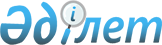 О внесении изменений и дополнений в постановление акимата города Петропавловска от 11 декабря 2007 года N 1969 "Об утверждении стандарта оказания государственной услуги "Оформление документов на инвалидов для обеспечения сурдо-тифлотехническими средствами и обязательными гигиеническими средствами" государственным учреждением "Отдел занятости и социальных программ города Петропавловска"
					
			Утративший силу
			
			
		
					Постановление акимата города Петропавловска Северо-Казахстанской области от 8 сентября 2008 года N 1529. Зарегистрировано Управлением юстиции города Петропавловска Северо-Казахстанской области 9 октября 2008 года N 13-1-132. Утратило силу - постановлением акимата города Петропавловска Северо-Казахстанской области от 31 августа 2012 года N 1825

      Сноска. Утратило силу - постановлением акимата города Петропавловска Северо-Казахстанской области от 31.08.2012 N 1825      В соответствии со статьей 28 Закона Республики Казахстан от 24 марта 1998 года N 213-I "О нормативных правовых актах", акимат города ПОСТАНОВЛЯЕТ: 

      1. Внести в постановление акимата города Петропавловска от 11 декабря 2007 года N 1969 "Об утверждении стандарта оказания государственной услуги "Оформление документов на инвалидов для обеспечения сурдо-тифлотехническими средствами и обязательными гигиеническими средствами" государственным учреждением "Отдел занятости и социальных программ города Петропавловска"  (зарегистрировано в государственном реестре за N 13-1-92 от 11 января 2008 года, опубликовано в газетах "Проспект СК" N 5-6 от 1 февраля 2008 года, "Қызылжар нұры" N 5 от 1 февраля 2008 года) следующие изменения и дополнения: 

      пункт 7 дополнить следующего содержания: 

      "Решение о предоставлении инвалидам обязательных гигиенических средств принимается городским отделом занятости и социальных программ при наличии всех необходимых документов в течение десяти рабочих дней со дня приема документов"; 

      пункт 12 изложить в следующей редакции: 

      "12. Перечень необходимых документов для оказания государственной услуги: 

      1) бланк заявления; 

      2) участники Великой Отечественной войны - паспорт или удостоверение личности, удостоверение участника  Великой Отечественной войны, индивидуальная программа реабилитации инвалида; 

      3) инвалиды  Великой Отечественной войны - паспорт или удостоверение личности, удостоверение инвалида Великой Отечественной войны, индивидуальная программа реабилитации инвалида; 

      4) лица, приравненные по льготам и гарантиям к инвалидам  Великой Отечественной войны - паспорт или удостоверение личности, пенсионное удостоверение с отметкой о праве на льготы, индивидуальная программа реабилитации инвалида; 

      5) дети-инвалиды - паспорт или удостоверение личности, несовершеннолетние - свидетельство о рождении, паспорт или удостоверение личности, одного из родителей (опекунов, попечителей), индивидуальная программа реабилитации инвалида; 

      6) инвалиды первой, второй, третей групп - паспорт или удостоверение личности, пенсионное удостоверение, индивидуальная программа реабилитации инвалида; 

      7) инвалиды, нуждающиеся в обязательных гигиенических средствах - выписки из индивидуальной программы реабилитации инвалида; документа, удостоверяющего личность заявителя; дети-инвалиды - документа, удостоверяющего личность, несовершеннолетние - свидетельство о рождении ребенка и документа, удостоверяющего личность, одного из родителей (опекунов, попечителей); справка об инвалидности. 

      Документы предоставляются в подлинниках и копиях для сверки, после чего подлинники документов возвращаются заявителю. 

      Государственное учреждение "Отдел занятости и социальных программ города Петропавловска", график работы и приема: с понедельника по пятницу: с 9.00 часов до 18.00 часов, перерыв с 13.00 часов до 14.00 часов, адрес: Северо-Казахстанская область, город Петропавловск, улица Казахстанской правды, 35, кабинеты N 10, N 11, N 12, телефоны: 34-45-70, 31-11-27"; 

      пункт 16 дополнить следующего содержания: 

      "В случае невозможности личного обращения инвалид может уполномочить других лиц на обращение с заявлением о предоставлении обязательных гигиенических средств на основании доверенности, не требующей нотариального удостоверения." 

      2. Контроль за исполнением настоящего постановления возложить на первого заместителя акима города Сарсембаева А.З. 

      3. Настоящее постановление вводится в действие по истечении десяти календарных дней со дня его первого официального опубликования.       И.о. акима города                          Т. Кульжанова 
					© 2012. РГП на ПХВ «Институт законодательства и правовой информации Республики Казахстан» Министерства юстиции Республики Казахстан
				